به نام آن که جان را فکرت آموخت 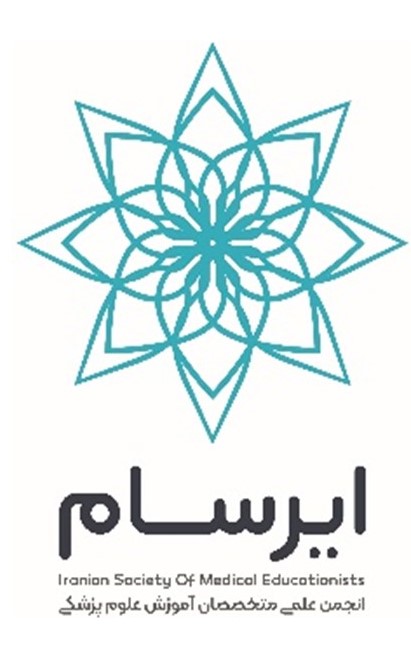 همایش سالانه انجمن متخصصان آموزش علوم پزشکی ایرانایرسام ۱۴۰1- 4 و 5 آبان بازاندیشی در آموزش علوم پزشکی از تئوری تا عمل کارگاههای قبل و حین همایشدومین همایش سالیانه ایرسام کارگاه می پذیرد. این کارگاهها در انواع پیش از همایش و حین همایش پیش بینی شده است. کارگاه آموزشی قبل از همایش سه ساعته و کارگاه حین همایش یک و نیم ساعته است که به صورت تعاملی و به صورت موازی با سایر جلسات همایش برای انتقال یک موضوع علمی در قالب کارگاهی برگزار می‌شود (بر اساس ارسال پروپوزال و بررسی در دبیرخانه همایش).روند دریافت، داوری و پذیرش کارگاههای همایشاعضای هیات علمی و فارغ‌التحصیلان دکتری آموزش پزشکی دانشگاه/دانشکدههای علوم پزشکی کشورکه مایل به برگزاری کارگاههای آموزشی قبل یا حین همایش باشند، میتوانند در قالب چارچوب تعریف شده ذیل پیشنهادهای خود را تا 30 تیرماه به دبیرخانه همایش ارسال نمایند. انتخاب کارگاههای پیش و حین همایش بر اساس تصمیم کمیته منتخب بر اساس معیارهای زیر صورت میگیرد: الف. مرتبط بودن کارگاه پیشنهادی با محور و حیطههای همایش ب. سوابق تخصصی مدرسان کارگاه در حیطه مرتبط با کارگاه پیشنهادیپ. کیفیت برنامه پیشنهادی از نظر محتوا، روشهای آموزشی مورد استفاده و میزان تعامل برنامه پیشنهادیث. سطح کارگاه (حداقل متوسط) توجه: برای توزیع مناسب کارگاههای همایش، هر هیات علمی حداکثر میتواند یک کارگاه از مجموعه همایشهای پیش و حین همایش را برگزار کند.  برای پیشنهاد کارگاه، فایل اطلاعات کارگاه را از اینجا دانلود نموده و پس از تکمیل فایل آن را  به آدرس ایمیل دبیرخانه همایش ارسال نمایید.پیوست 1فرم اطلاعات کارگاه آموزشیعنوان کارگاه:این کارگاه ذیل کدام یک از محورهای همایش قرار می گیرد؟ حداکثر تا سه مورد علامت بزنید . دقت نمایید این همایش تنها کارگاه های مرتبط با حمایت از دانشجو را پذیرفته و از پذیرش کارگاههای با موضوع عمومی آموزش پزشکی معذور است. مفهوم، نظریه‌ها و مدل‌های بازاندیشی Concept, theories and models of reflection مهارت‌های زیربنایی بازاندیشی موثرBasic skills for a prospective reflection جنبه‌های روانشناختی بازاندیشی Psychological aspects of reflection نقش و اهمیت بازخورد در فرآیند بازاندیشی Role and importance of feedback in reflection process روش‌های یاددهی- یادگیری بازاندیشیTeaching and learning methods of reflection تدریس بازاندیشانه Reflective teachingروش‌های ارزیابی بازاندیشیAssessment methods of reflection پیامدها، اثرات و چالش‌های بازاندیشی Outcomes, effects and challenges of reflection مسائل اخلاقی در بازاندیشی Ethical issues in reflection دلایل اهمیت اجرای کارگاه و همچنین ارتباط کارگاه با محور همایش ( علامت زده شده در بالا) را در حداکثر  در ۱۰۰ کلمه توضیح دهیداهداف آموزشی کارگاه (با رعایت اصول هدف نویسی): توصیف کارگاه آموزشی: (لطفا در توصیف خود چگونگی تامین اهداف آموزشی در کارگاه، روشهای آموزشی مورد استفاده و کلیات اجرا را توضیح دهید)برنامه کارکاه (Time table)  ارائه دهنده/گان مسوول کارگاه/ مدرس:نام و نام خانوادگیآخرین مدرک تحصیلیدانشگاه/ موسسه محل کارآدرس الکترونیکیتلفن همراه سوابق علمی مرتبط مدرس همکار: : لطفا در صورتی که بیش از یک مدرس همکار پیش بینی شده اطلاعات  ذیل را برای هریک از مدرسین جداگانه تکمیل نمایید نام و نام خانوادگیآخرین مدرک تحصیلیدانشگاه/ موسسه محل کارسوابق علمی مرتبطشرایط ارائه کارگاه: حداقل تعداد شرکت کننده:           حداکثر تعداد شرکت کننده:  	  حداقل زمان مورد نیاز:  󠄔󠄔 کارگاه 3 ساعته           󠄔󠄔 کارگاه 5/1 ساعته       󠄔󠄔 هر کدام (به انتخاب دبیرخانه همایش) آیا قبلا این کارگاه یا مشابه آن را ارائه کردیده ايد؟ □بلی     □ خیراگر پاسخ سوال 9 بلی است: نوع کارگاه:      □کشوری     □ دانشگاهی نتیجه ارزشیابی کارگاه: □عالی    □خوب      □متوسط     □ضعیف          لطفا بیشترتوضیح دهیدحداکثر 5 منبع (رفرنس) مورد استفاده در کارگاه پیشنهادی خود را با ذکر مشخصات کامل ذکر کنید.نام مبحثارائه دهندهنحوه ارائهزمان